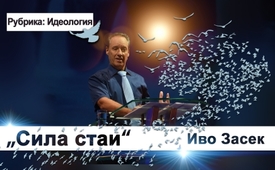 Конференция силы стаи 2019 с Иво Засеком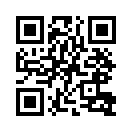 Что делать с кризисами на Земле, которые не поддаются нашему контролю? Что делать с вещами, которые настолько глубоки, настолько вопиющи, настолько невероятны, что с ними невозможно справиться в одиночку, как человек? Иво Засек в своем 12-минутном предисловии к инфогиганту "Глобальные кризисы" объясняет, для чего нужен рой - на что способен только рой.Если в воде или воздухе возникает чрезвычайная опасность, то в животном мире происходят неординарные события. Например, стаи крыс не просто в переносном смысле покидают "тонущий корабль", нет! они на самом деле покидают его. Скопления птиц образуют стаи в воздухе, рыбы образуют гигантские формации под водой при возникновении чрезвычайных ситуаций и многое другое. Но есть и ройные образования среди людей во всем мире, коль скоро ситуация становится угрожающей.

Основатель Kla-TV Иво Засек посвятил этой необычной, если не сказать сверхъестественной теме, целую "Конференцию силы стаи", которая состоялась 6 июля 2019 года. Те, кто жаждал восстановления казавшихся неразрешимыми проблем, посредством силы стаи, тот пусть рассмотрит эти лекции, в трех частях. Иво Засек даст 12-минутный обзор мировых проблем, состоящий из 11 столпов. Если вас интересует вся конференция силы стаи с насыщенной развлекательной программой, вы найдете ее по ссылке:
https://www.sasek.tv/schwarmpower. Мы желаем Вам при этом больше, чем только хорошего развлечения…

Мы сегодня услышим вещи, которые уходят из-под нашего контроля, но человек, по сути, контролируемое существо, или снизу или сверху, помимо этого нет ничего. И поэтому эти вещи так трагичны, так всеобъемлющи, так невероятны и велики и так Божественны, с другой стороны, поэтому я не стыжусь и не боюсь ещё раз как христианин стоять здесь. Я христианин, не церковный христианин. Церкви не имеют со мной ничего общего, я говорю как есть. Я люблю всех людей, я служу каждой церкви, но каждая церковь преследует меня. Я никогда не вытаскивал людей из какой-то церкви, но они вышли из сотен церквей сюда. Расколы в церквях, которые мы пытаемся преодолеть, это не поддалось успокоению внутри церкви, именно внутри церкви. То же с политикой. И этих попов политических ты не можешь притащить сюда, но народ вполне, ты видел это на встрече друзей. Так и здесь. Мы в пути с Богом и мы в пути с делом, которое так разительно, что люди все у виска крутят пальцем. Не только христиане, но и все другие, мы сегодня об этом услышим.

Для всех тех, кто это видит только мистически, я сделал инфо-гигант к этой теме, где речь о том, где ты увидишь глобальный кризис и просто вкусил её немножко.

Но прежде чем мы вместе с вами помолимся, и я начну здесь, я прочитаю текст, который написан в Откровение 12:12. Это мощнейшее пророчество, две тысячи лет этому пророчеству и оно говорит языком, который в то время никто не понимал. Но мы в наше сегодняшнее время можем его понять. Если слышим, что я сейчас прочитаю. Я думаю все, которые здесь, имеют причину, почему они здесь. Вы познакомились с жизнью, как она есть, вы заметили, что мир в каком-то сломе, что серьёзные вещи происходят. И кто это ещё не понял как говорит этот текст и не пережил это, тот я думаю, в этот сегодняшний день по крайней мере, услышит. Я надеюсь, почувствует, будет ухвачен этим. Но что говорит этот текст, Откровение 12:12, он обоюдоострый. С одной стороны сказано: «Итак, веселитесь небеса и обитающие на них. Горе живущим на земле и на море, потому что к вам сошёл дьявол в сильной ярости, зная, что немного ему остаётся времени». Дьявол сошёл к вам. Я себя спрашиваю, почему нам людям здесь на земле, должен быть сказан пророческий текст, который говорит: «Радуйтесь небеса и живущие в них». Какой смысл нам, если небо радуется? Думайте хорошо, что я говорю, вы услышите многие вещи в первый раз. Что вы не можете понять, пусть оно покоится. Слушайте до конца. Вы должны знать, что вся Библия, называемая святым писанием не напрасна. Она говорит нам о реальности, которую не видит глаз, но она есть. Как электрический ток, как воздух, ты его не видишь, но он есть. Если тут говорится: «Радуйтесь небеса и живущие на них», - тогда нам нужно по христианскому религиозному заблуждению… Мы должны это обрезать от себя, что там где-то небо, там живёт Бог, вот эти вещи. Нигде в Библии Бог не живёт только вверху на небе. Мы не говорим, что Он там не живёт, Он вездесущ. Но это нам тут на земле не помогло бы, если бы речь шла только о небесах и живущих там. Христиане, конечно, думают об умерших типично. Самое главное, свалить отсюда, сбежать из зоны поражения дьявола. Нет, апостолы пророчествовали, что небо имеет место здесь. Написано, Бог живёт не на небесах, а мы здесь, да Он там тоже. Это другая тема. Но Бог тут внизу, в нашей среде и мы можем здесь, как жители Земли сделать выбор. Мы имеем выбор: жить в аду, абсолютно погибающие, идти полностью как в мусорное ведро, отдаваясь демоническим силам, или мы имеем тут внизу возможность жить на небесах!

Все три здесь на земле, все три имеют место здесь! Здесь примыкание к этому! И мы можем менять! Это относится к этой теме, не думай, что он говорит тут что-то другое, чем стоит в тематическом листе. Мы имеем возможность поменяться отсюда вверх! Блажен, кто это сделает, кто ещё этого не сделал, сегодня твой день! Сегодня твой день, понимаешь? Ты можешь с нами идти в небесные сферы, в небесные измерения, двигаться там, где Дух господствует над материей, где Святой Дух господствует над демоническим духом! И здесь демоны не имеют никакого места, вон отсюда, вон! Ни один дьявол не имеет здесь места, ибо здесь небо, точка! Там где небо - там дьявол изгнан! Но мы должны знать, если мы тут внизу все вместе живём, не все знают об этой реальности, что можно жить и войти в небесные сферы, что можно господствовать над земным и дьяволом. Нет, живут как черви земные, лженаправленные слепыми водителями слепых, церковными вождями, религиозными вождями всех мастей. Библия говорит: «Горе! Горе земле и морю, потому что дьявол сошёл к вам в большой ярости». И тут опять же и радостная весть: «Потому что он знает, что у него мало времени».

Итак, если дьявол сходит сюда вниз и творит свои бесчинства здесь, о которых не думали, что это возможно, то это всего лишь знак, что его час пробил. Это час, которого он страшился и во времена Иисуса, когда Он был здесь как Назарей. Демоны тряслись перед Ним: «Иисус, Ты Сын Божий, Ты пришёл прежде времени предать нас суду!»,- кричали они. То есть, очевидно, что они знали об этом, что придёт час, где будет расплата. Где вся эта демоническая сущность, демонический гнев, здесь будет положен ему конец. И они чувствовали, ещё не время и говорили это Иисусу. И Господь позволил им по милости войти в две тысячи свиней, которые потом бросились в море и погибли, что все увидели, есть демонические силы, что дьявол тут тоже где-то укрепился уже. Это может радостная весть наперёд вам. Для меня знак, что если создаются стаи – это знак, что дьявол тут встаёт в большой ярости и что час его расплаты пришёл, где он будет выброшен из этой вселенной и причём, теми людьми, которые вошли в небесные сферы. Это взаимосвязь в этой главе Откровения 12, прочитайте дома об этом. Это знак того, что поэтому мы вошли в небесные измерения и оттуда берём власть над злом как стая - это знак, что здесь куётся цепь, которая ложится на демонические силы и на дьявола и наведёт тут порядок. Как написано: «И дьявол был скован на тысячу лет, чтобы он не искушал больше народы». Будет передышка, тысячелетняя передышка. Она определяется как тысячелетнее царство.

Я хочу пойти немножко по-другому, я хочу сделать вступление как уже сказал, сделать вместе с Ян Енохом, моим сыном. С начала я, потом он, чтобы заложить эту основу. И эта основа, она занимается тем, что я уже сказал в предисловии. Дьявол сошёл на землю.

И одиннадцатый столп это только лишь одна информация, хотя там около ста слов разных тем, просто чтоб было понятно. Будет сейчас очень много информации, но это должно быть, по той простой причине, чтобы никто не пошёл здесь мистически, в представление о дьяволе. Мистическое представление, забудь его, дьявол реален, вполне реален, здесь в плоти и крови - реинкарнированный. Он вселился в людей, которые дальше не могут быть одержимы, а мы не понимаем, что происходит и поэтому нам это непреложное зло, надо выставить как основу этого дня. Иначе мы не поймём смысл стаи, это я хочу объяснить вам, эту взаимосвязь с самого начала, эта основа важна, чтоб ты понял, для чего нужна стая, для чего, только лишь стая способна или будет способна. Я должен вам это объяснить, надеюсь психически слабые люди, тут не сломятся, мы потом опять будем восстановлены, надеюсь я.

При всей скорости, как оно всё идет, и при сложности, мы просим, чтобы вы немножко были расслаблены. Юмор и расслабленность тоже имеет где-то место, и твою кровь надо немножко смешать, у тебя слишком много чёрного адреналина, тебе нужно и светлый адреналин. Мы всегда делаем небольшие шутки, потому что знаем, мы на стороне сильного, хотя и хрустит везде, но такова жизнь.от bpИсточники:auf schon ausgestrahlte SendungenМожет быть вас тоже интересует:---Kla.TV – Другие новости ... свободные – независимые – без цензуры ...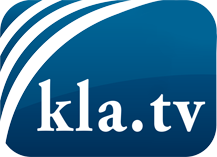 О чем СМИ не должны молчать ...Мало слышанное от народа, для народа...регулярные новости на www.kla.tv/ruОставайтесь с нами!Бесплатную рассылку новостей по электронной почте
Вы можете получить по ссылке www.kla.tv/abo-ruИнструкция по безопасности:Несогласные голоса, к сожалению, все снова подвергаются цензуре и подавлению. До тех пор, пока мы не будем сообщать в соответствии с интересами и идеологией системной прессы, мы всегда должны ожидать, что будут искать предлоги, чтобы заблокировать или навредить Kla.TV.Поэтому объединитесь сегодня в сеть независимо от интернета!
Нажмите здесь: www.kla.tv/vernetzung&lang=ruЛицензия:    Creative Commons License с указанием названия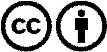 Распространение и переработка желательно с указанием названия! При этом материал не может быть представлен вне контекста. Учреждения, финансируемые за счет государственных средств, не могут пользоваться ими без консультации. Нарушения могут преследоваться по закону.